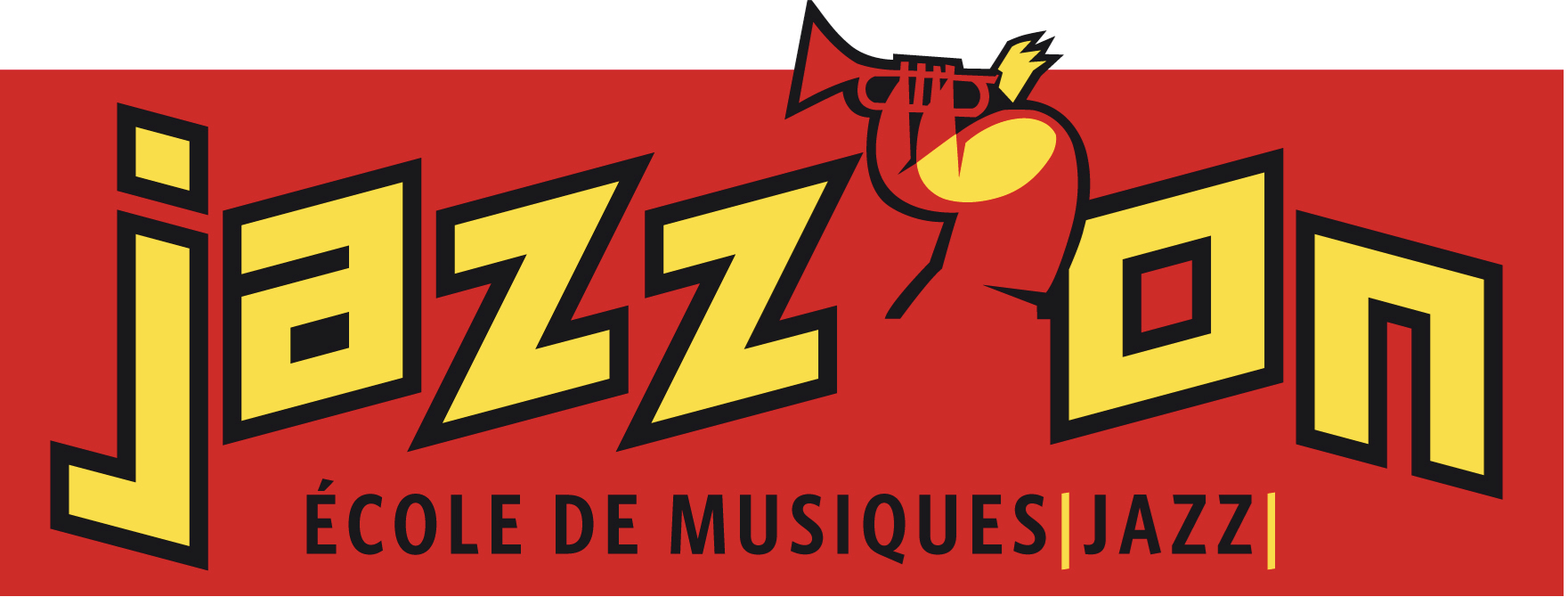 Stage Ecriture de Textes (Mélody Sivasleian) : 
Objectif : L’objet du stage n’est pas d’expliquer comment il faut écrire mais d’apporter des outils qui ne sont pas « obligatoires » mais utiles afin de mieux maîtriser son écriture et peuvent également stimuler la créativité. Pré-requis : Ce st	age est ouvert aux débutants comme aux personnes écrivant déjà des textes. 
Contenu : Dans un premier temps nous étudierons quelques textes chantés et les principales règles d’écriture, en se basant sur l’écoute de quelques titres et des exercices courts. Ces supports (son, sens, images, différents types de structures, choix de l’angle...) permettent de prendre confiance et leur application dans les exercices réveillent l’imagination. Puis quelques méthodes d’écritures seront abordées avec l’écriture de textes, certains mis en musique ou pas, suivant ou non une structure. 